Załącznik nr 6.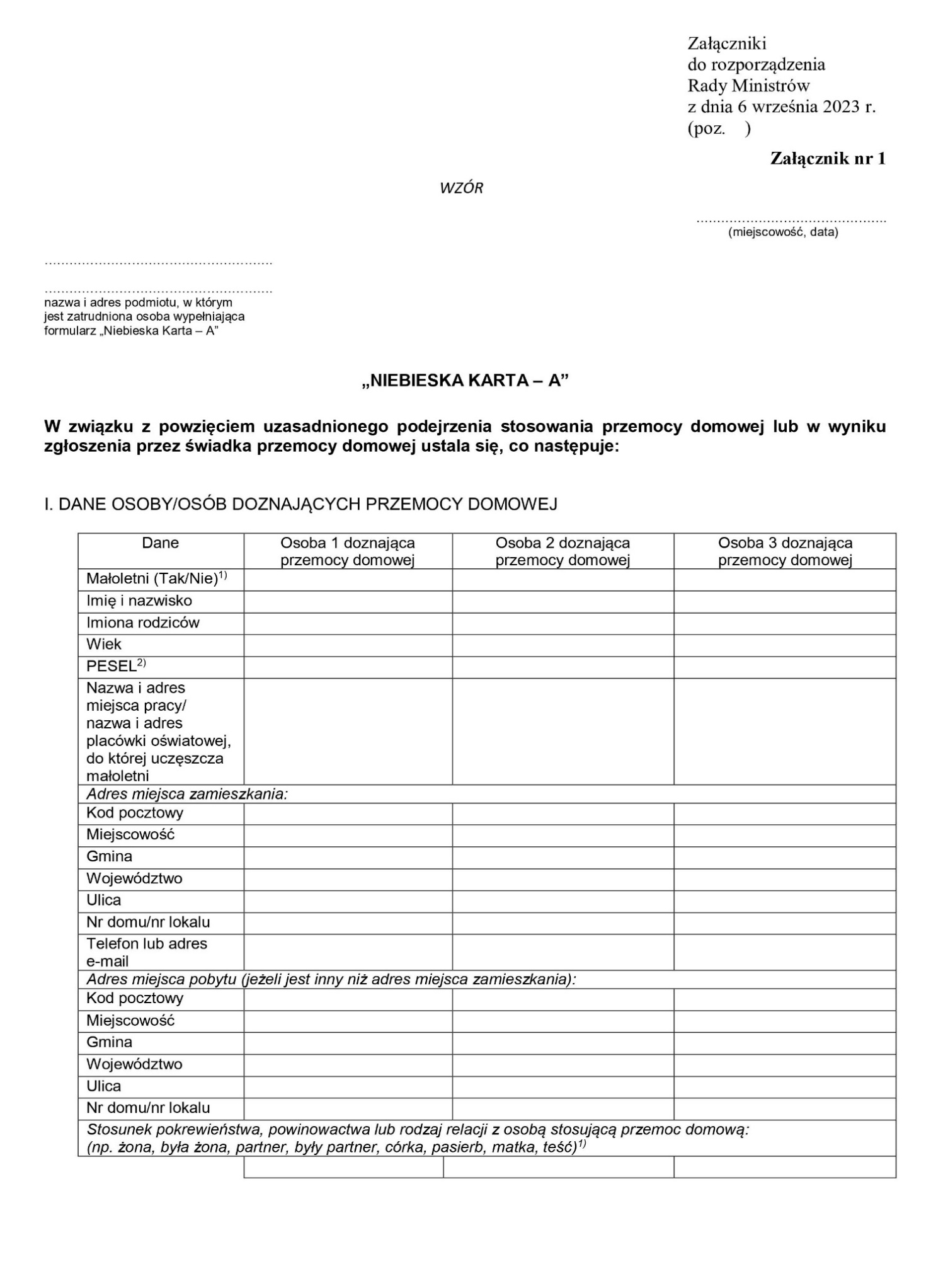 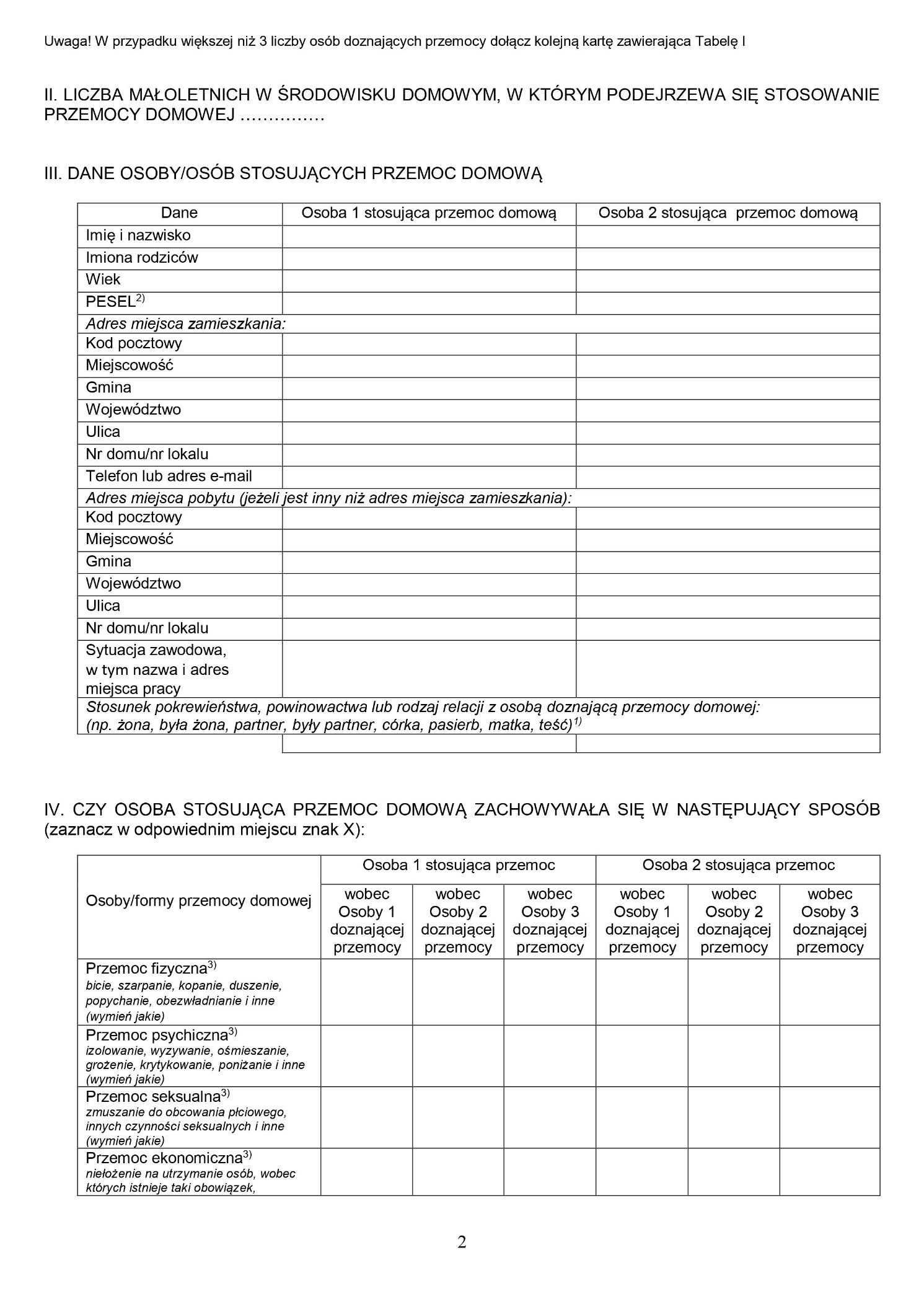 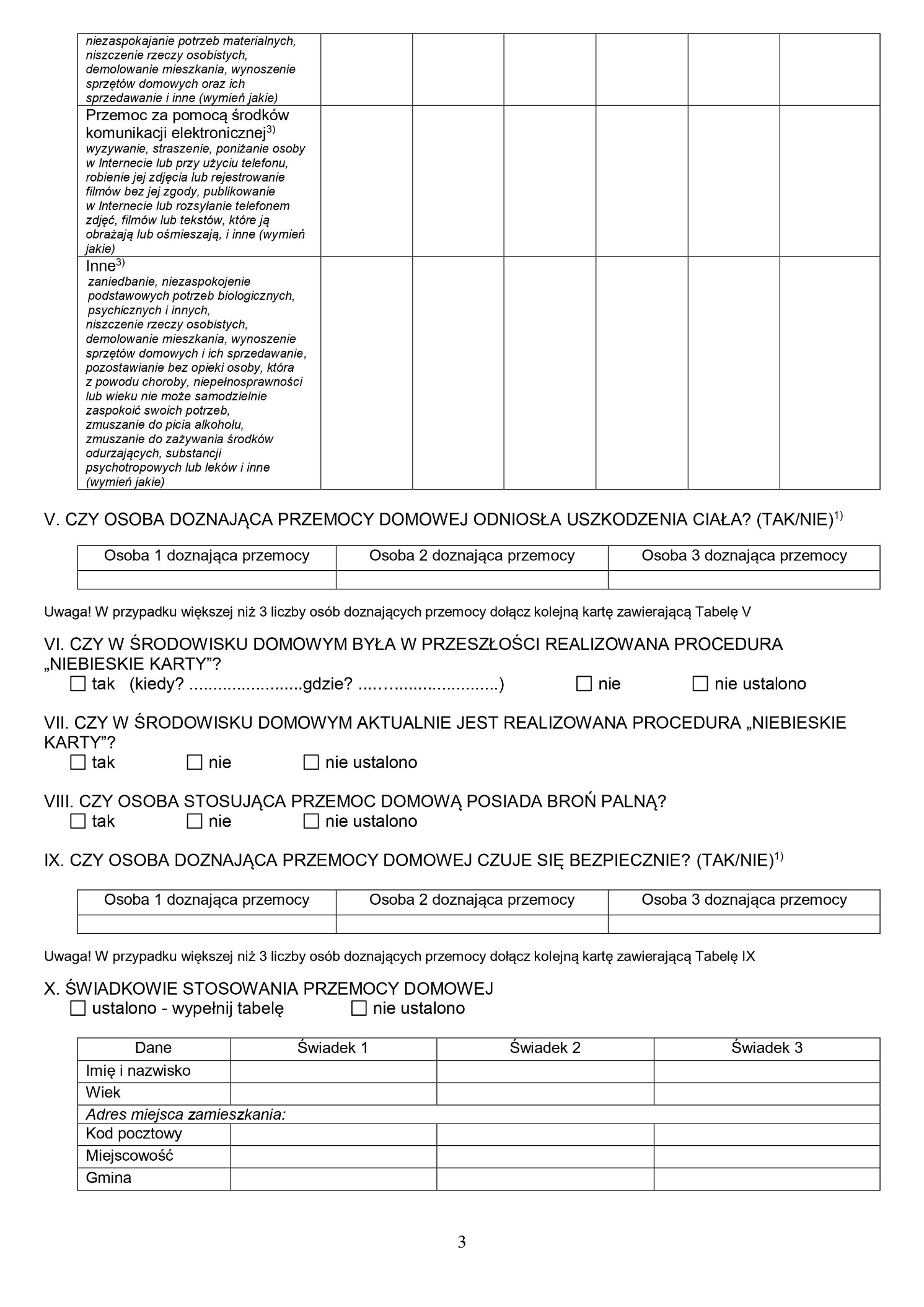 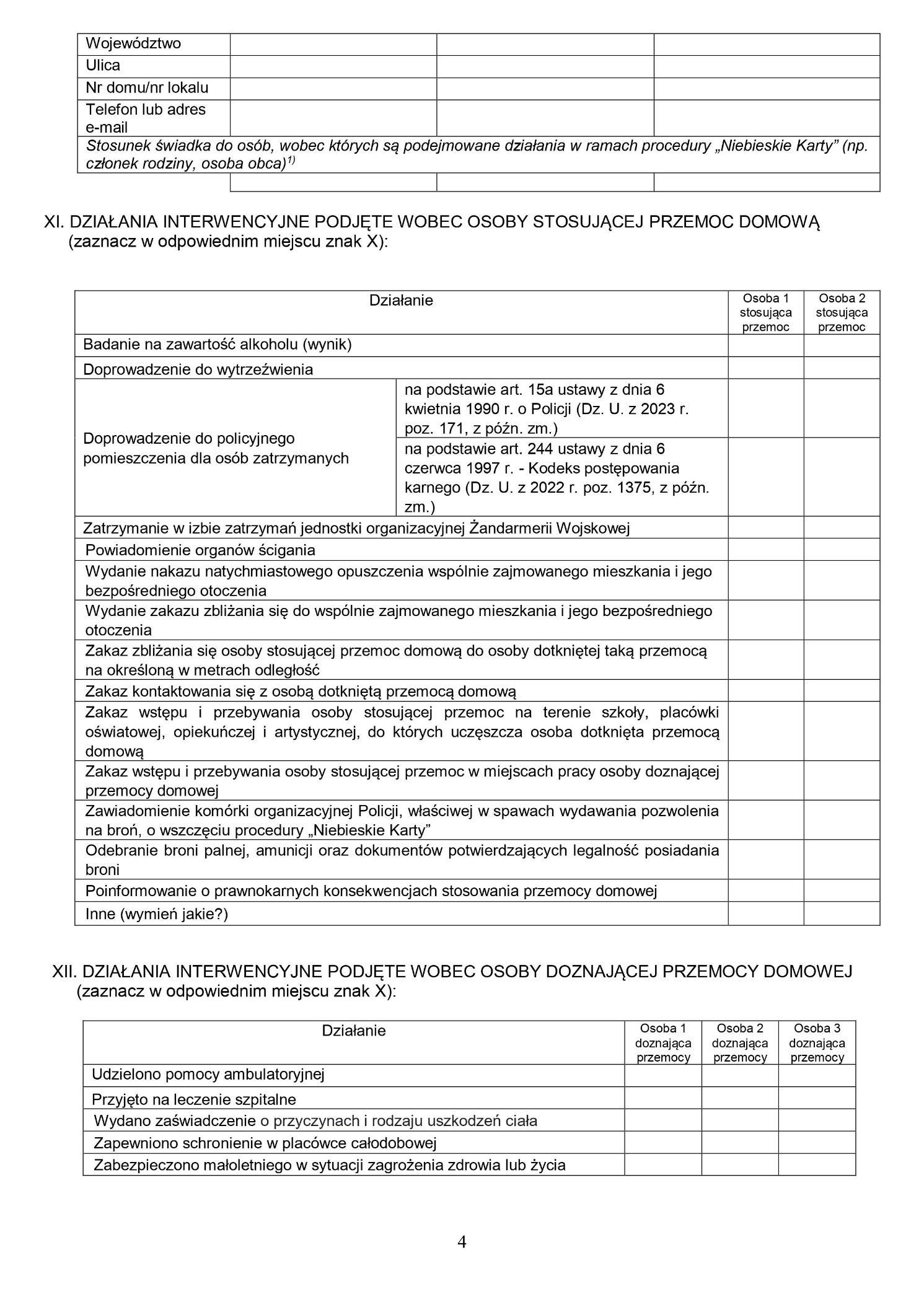 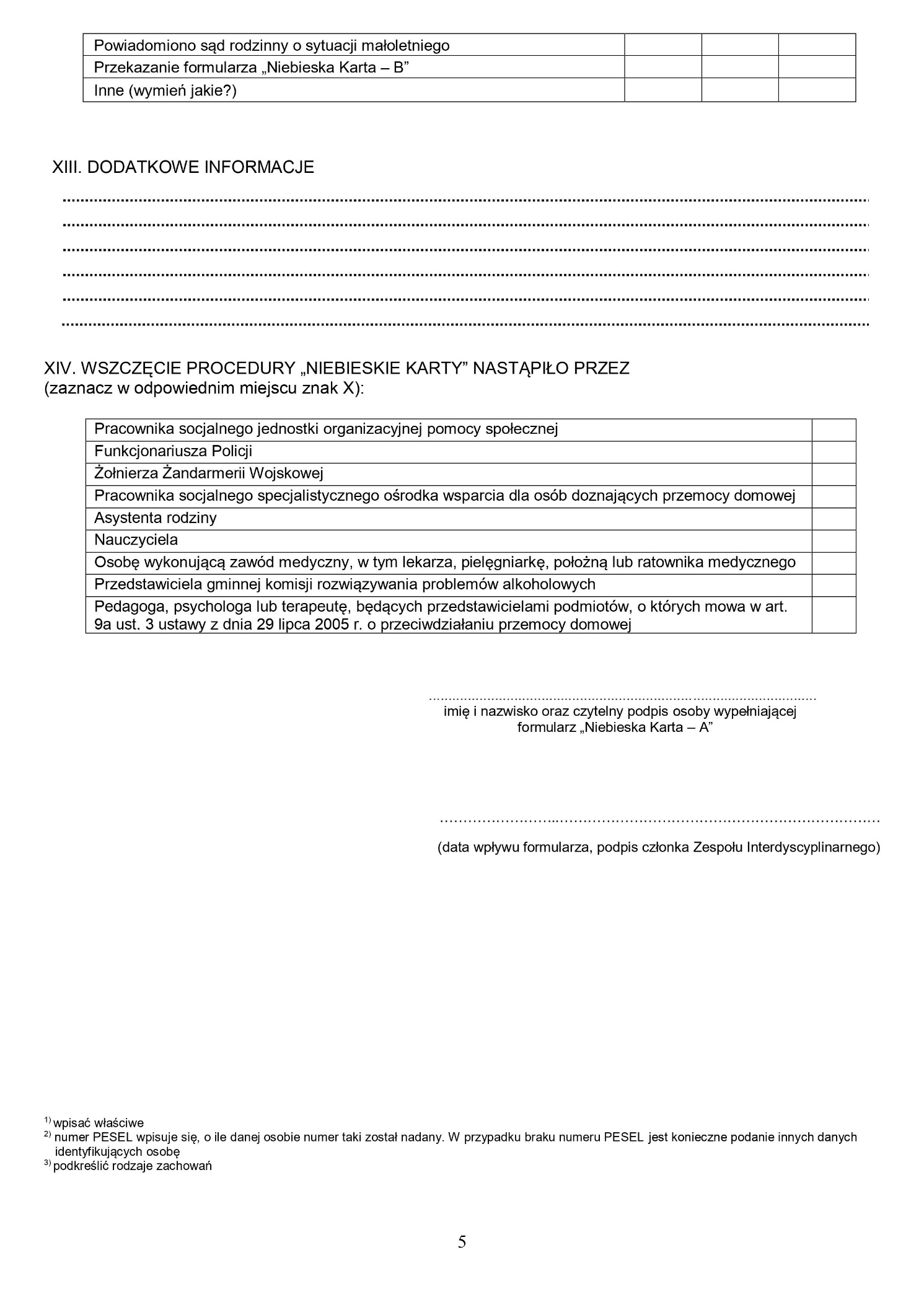 